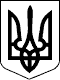 124 СЕСІЯ ЩАСЛИВЦЕВСЬКОЇ СІЛЬСЬКОЇ РАДИ7 СКЛИКАННЯРІШЕННЯ18.08.2020 р.                                        № 2508с. ЩасливцевеПро розробку моделі перспективного розвитку села Щасливцеве Генічеського району Херсонської областіНа підставі усної пропозиції голови комісії з питань регулювання земельних відносин щодо надання дозволу на розробку моделі перспективного розвитку села Щасливцеве Генічеського району Херсонської області керуючись статтею 12, статтею 39 Земельного кодексу України та статтею 26 Закону України «Про місцеве самоврядування в Україні», сесія Щасливцевської сільської радиВИРІШИЛА:Розробити модель перспективного розвитку села Щасливцеве Генічеського району Херсонської області.Замовником розроблення містобудівної документації зазначеної в п.1 цього рішення визначити Виконавчий комітет Щасливцевської сільської ради.Доручити Замовнику організацію розробки моделі перспективного розвитку зазначеної в п. 1 цього рішенняФінансування розроблення містобудівної документації зазначеної в п. 1 цього рішення визначити з інших джерел.Контроль за виконанням рішення покласти на комісію з питань регулювання земельних відносин та охорони навколишнього середовища.Сільський голова						Віктор ПЛОХУШКО